Практическая работа №9Решение дифференциальных уравнений в частных производных.Цель работы: приобрести навыки решения дифференциальных уравнений в частных производных.Литература: В.П. Омельченко "Математика" стр. 181-189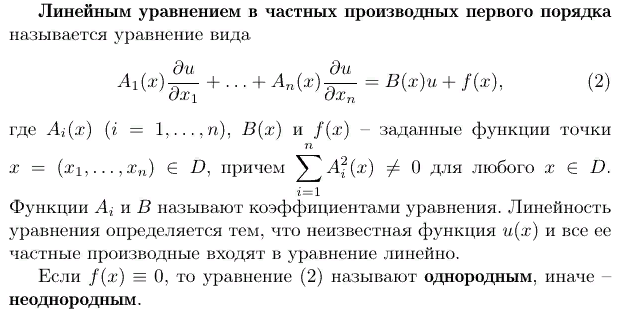 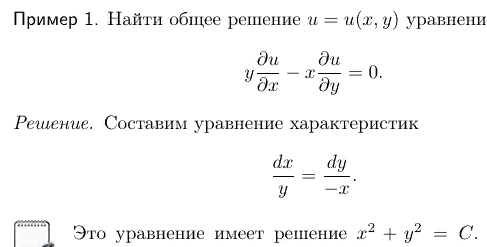 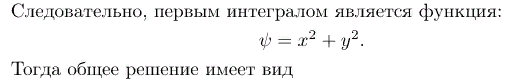 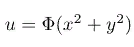 Задание:Выполните задание согласно варианту.Вариант 11. Найти общее решение уравнения:2. Найти частное решение уравнения, удовлетворяющее указанным начальным условиям:при.Вариант 21. Найти общее решение уравнения:2. Найти частное решение уравнения, удовлетворяющее указанным начальным условиям:при.